		Соглашение		О принятии согласованных технических правил Организации Объединенных Наций для колесных транспортных средств, предметов оборудования и частей, которые могут быть установлены и/или использованы на колесных транспортных средствах, и об условиях взаимного признания официальных утверждений, выдаваемых на основе этих правил Организации Объединенных Наций*(Пересмотр 3, включающий поправки, вступившие в силу 14 сентября 2017 года)		Добавление 149 ⸻ Правила № 150 ООН		Поправка 3Дополнение 3 к первоначальному варианту Правил — Дата вступления в силу: 30 сентября 2021 года		Единообразные предписания, касающиеся официального утверждения светоотражающих устройств и маркировки для механических транспортных средств		Настоящий документ опубликован исключительно в информационных целях. Аутентичным и юридически обязательным текстом является документ ECE/TRANS/WP.29/2021/47.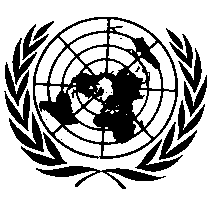 ОРГАНИЗАЦИЯ ОБЪЕДИНЕННЫХ НАЦИЙПункт 2.3.2.5 изменить следующим образом:«2.3.2.5	"Цвет отраженного света устройства". Определения цвета отраженного света приведены в пункте 2.11 Правил № 48 ООН».Пункт 3.1.1.1 изменить следующим образом:«3.1.1.1	в случае светоотражателей:	а)	по выбору подателя заявки в заявке на официальное утверждение типа указывается, что устройство может устанавливаться на транспортном средстве при различных углах наклона исходной оси к исходным плоскостям транспортного средства и к горизонтали или, в случае светоотражателей классов IA, IB и IVA, может вращаться вокруг своей исходной оси; эти различные условия установки указывают в карточке сообщения; 	b)	достаточно подробные для идентификации данного типа чертежи в трех экземплярах, указывающие геометрическое(ие) положение(я), в котором(ых) светоотражающее устройство может устанавливаться на транспортном средстве, а в случае светоотражателей класса IB или IIIB — условия установки. На чертежах должно быть указано место, предусмотренное для номера официального утверждения и указателя категории, по отношению к кругу знака официального утверждения;	с)	краткое описание с указанием технических характеристик материалов, из которых изготовлены элементы светоотражающего оптического устройства;	d)	образцы светоотражающего устройства указанного изготовителем цвета и при необходимости средства крепления; число представляемых образцов указано в пунктах 5.1 и 5.2;	e)	при необходимости два образца другого(их) цвета(ов) в целях одновременного или последующего распространения официального утверждения на устройства другого цвета (других цветов);	f)	в случае устройств класса IVA: образцы светоотражающего устройства и, при необходимости, средства крепления; число представляемых образцов указано в пункте 5.3».Пункт 3.1.1.2 изменить следующим образом:«3.1.1.2	в случае предупреждающих треугольников:	а)	достаточно подробные для идентификации данного типа масштабные чертежи в трех экземплярах;	b)	краткое описание с указанием технических характеристик материалов, из которых изготовлены предупреждающие треугольники, и способа использования;	с)	копия инструкций по методу сборки в целях его использования;	d)	образцы светоотражающих и флюоресцирующих поверхностей; число представляемых образцов указано в пункте 5.9».Пункт 3.1.1.3 изменить следующим образом:«3.1.1.3	в случае опознавательных знаков:	а)	достаточно подробные для идентификации данного типа чертежи в трех экземплярах. На чертежах должны быть указаны геометрические условия установки опознавательного знака на задней части транспортного средства. На чертежах должно быть также указано место, предназначенное для номера официального утверждения и идентификационного символа, по отношению к кругу знака официального утверждения;	b)	краткое описание с указанием технических характеристик материалов, из которых изготовлены светоотражающие поверхности;	с)	краткое описание с указанием технических характеристик материалов, из которых изготовлены флюоресцирующие поверхности;	d)	образцы светоотражающих и флюоресцирующих поверхностей; число представляемых образцов указано в пунктах 5.7 и 5.8».Пункт 3.1.1.4 изменить следующим образом:«3.1.1.4	в случае светоотражающего маркировочного материала:	а)	достаточно подробные для идентификации данного типа чертежи в трех экземплярах. На чертежах должно быть указано геометрическое расположение маркировочных материалов на транспортном средстве. На чертежах должно быть также указано место, предназначенное для номера официального утверждения и идентификационного символа, по отношению к кругу знака официального утверждения;	b)	краткое описание с указанием технических характеристик светоотражающих маркировочных материалов;	с)	образцы светоотражающих маркировочных материалов, указанные в пунктах 5.4 и 5.5;	d)	если речь идет о типе светоотражающего маркировочного материала, отличающегося от ранее официально утвержденного типа только торговым наименованием или товарным знаком, то достаточно представить: 		i)	заявление изготовителя светоотражающего маркировочного материала о том, что представленный тип идентичен (за исключением торгового наименования или товарного знака) уже официально утвержденному типу и производится тем же изготовителем, причем это удостоверяется по его номеру официального утверждения; 		ii)	два образца с новым торговым наименованием или товарным знаком либо соответствующие документы».Пункт 3.2.3 изменить следующим образом:«3.2.3	Номер официального утверждения присваивается каждому официально утвержденному типу и указывается на светоотражающем устройстве в соответствии с требованиями пункта 3.3. Одна и та же Договаривающаяся сторона не может присвоить этот номер другому типу устройства, выполняющего такую же функцию, кроме как в случае распространения официального утверждения устройства, отличающегося только по цвету».Включить новый пункт 3.2.4 следующего содержания:«3.2.4	Если официальное утверждение, предоставленное какому-либо светоотражающему устройству, распространяется на другие такие устройства, отличающиеся только цветом, то два образца любого другого цвета, представленные на основании пункта 3.1.1.1 d) настоящих Правил, должны соответствовать только колориметрическим и фотометрическим предписаниям, а проведения других испытаний не требуется. Настоящий пункт не применяется в отношении устройств класса IVA».Пункт 3.2.4 (прежний), изменить нумерацию на 3.2.5 и изложить в следующей редакции:«3.2.5	Обозначения светоотражающих устройств, которые будут указываться в приложении 1, должны быть следующими:		Таблица 1
Перечень светоотражающих устройств и их обозначений».Пункт 3.2.5 (прежний), изменить нумерацию на 3.2.6 и изложить в следующей редакции:«3.2.6	Применимые указатели изменения для каждого устройства, относящиеся к серии поправок, должны быть следующими (см. также пункт 6.1.1):			Таблица 2
Серия поправок и указатель изменений».Пункт 3.3.1.1 изменить следующим образом:«3.3.1.1	На каждом устройстве, принадлежащем официально утвержденному типу, должно быть предусмотрено достаточное место для уникального идентификатора (УИ), как это указано в Соглашении 1958 года, и других знаков, определенных в пунктах 3.3.4.2–3.3.4.6, или, если это невозможно по техническим причинам, для знака официального утверждения, а также дополнительных обозначений и других данных, определенных в пункте 3.3.2».Включить новый пункт 3.3.2.6 следующего содержания:«3.3.2.6	На устройствах с пониженными характеристиками распределения света в соответствии с пунктами 5.1.4.5, 5.2.3.2 или 5.3.4.2 к настоящим Правилам — вертикальной стрелки, исходящей от горизонтального сегмента и направленной вниз».Включить новые пункты 3.3.4.2.2 и 3.3.4.2.3 следующего содержания:«3.3.4.2.2	в случае класса C, D, E или F указание расположения "TOP" ("ВЕРХ"), которое должно быть нанесено на любом маркировочном материале, светоотражающая система которого имеет определенное направление отражения, по крайней мере:	а)	на полосах с интервалами 0,5 м,	b)	в зонах в пределах 100 x 100 мм2;3.3.4.2.3	в случае класса 1, 2, 3, 4 или 5 на знаках, у которых светоотражающая система имеет определенное направление отражения, слово "TOP" ("ВЕРХ") проставляется горизонтально на той части знака, которая считается наиболее высокой при установке на транспортном средстве».Включить новый пункт 3.3.4.4.1 следующего содержания:«3.3.4.4.1	в случае класса C, D, E или F знак официального утверждения должен быть видимым и четко различимым с внешней стороны маркировочного материала и должен быть нестираемым, а также должен располагаться по крайней мере один раз:	а)	на полосах с интервалами 0,5 м,	b)	в зонах в пределах 100 x 100 мм2;».Пункт 3.3.4.5 изменить следующим образом:«3.3.4.5	Номер официального утверждения и дополнительные обозначения должны проставляться вблизи круга и располагаться над или под буквой "Е" либо справа или слева от этой буквы. Цифры номера официального утверждения должны располагаться с той же стороны по отношению к букве "Е" и должны быть ориентированы в том же направлении».Включить новые пункты 3.3.4.7–3.3.4.10 следующего содержания:«3.3.4.7 	Если сгруппированные, комбинированные или совмещенные огни (включая светоотражатель) состоят из двух или более огней, то официальное утверждение предоставляется лишь в том случае, если каждый из этих огней соответствует положениям настоящих или других Правил. В сгруппированные, комбинированные или совмещенные огни не входят огни, не отвечающие положениям каких-либо из этих Правил.3.3.4.8 	Если сгруппированные, комбинированные или совмещенные огни соответствуют положениям нескольких правил, то может наноситься единый международный знак официального утверждения, состоящий из круга с проставленной в нем буквой "Е", за которой следует отличительный номер страны, предоставившей официальное утверждение, номера официального утверждения и при необходимости стрелки. Данный знак официального утверждения может проставляться в любом месте на сгруппированных, комбинированных или совмещенных огнях при условии, что:3.3.4.8.1	он виден после их установки;3.3.4.8.2 	ни одна из частей сгруппированных, комбинированных или совмещенных огней не может быть снята с транспортного средства без удаления знака официального утверждения.3.3.4.9 	Отличительный знак для каждого огня, соответствующий Правилам, на основании которых было выдано официальное утверждение, вместе с соответствующей серией поправок, включающих последние основные технические изменения, внесенные в Правила к моменту выдачи официального утверждения, наносится:3.3.4.9.1	либо на соответствующей светоизлучающей поверхности,3.3.4.9.2	либо на всем комплексе таким образом, чтобы каждый из сгруппированных, комбинированных или совмещенных огней мог легко идентифицироваться (см. возможные схемы в приложении 24).3.3.4.10 	Размеры элементов единого знака официального утверждения не должны быть меньше минимального размера, предписываемого Правилами, на основании которых предоставлено официальное утверждение, для наименьших отдельных знаков».Пункт 3.3.4.7 (прежний), изменить нумерацию на 3.3.4.11 и изложить в следующей редакции:«3.3.4.11	место для знака официального утверждения должно быть показано на чертежах, упомянутых в пункте 3.1.1».Пункт 3.4.2 изменить следующим образом:«3.4.2	Сообщение о подтверждении официального утверждения или об отказе в официальном утверждении с указанием внесенных изменений направляют Договаривающимся сторонам Соглашения 1958 года, применяющим настоящие Правила, в соответствии с процедурой, предусмотренной в пункте 3.2.2».Включить новые пункты 3.5.5–3.5.5.3 следующего содержания:«3.5.5	Любые светоотражающие опознавательные знаки, официально утвержденные на основании настоящих Правил, должны быть изготовлены в соответствии с официально утвержденным типом и отвечать требованиям, определенным в пунктах 4 и 5 (в отношении устойчивости к воздействию внешних факторов применяется только пункт 5.7.6.1):3.5.5.1	должны соблюдаться минимальные предписания в отношении процедур контроля за соответствием производства, изложенные в приложении 2 к настоящим Правилам;3.5.5.2	должны соблюдаться минимальные требования в отношении отбора образцов, проводимого инспектором, изложенные в приложении 3 к настоящим Правилам.3.5.5.3	Орган, предоставивший официальное утверждение типа, может в любое время проверить соответствие методов контроля, применяемых на каждом производственном объекте. Эти проверки должны проводиться, как правило, один раз в два года».Пункт 4 изменить следующим образом:«4.	Общие требования	К настоящим Правилам применяют требования, предусмотренные в разделе 5 "Общие технические требования", разделе 6 "Отдельные технические требования" и приложениях, на которые сделаны ссылки в вышеназванных разделах, правил ООН № 48, 53, 74 и 86 и серий поправок к ним, действующих на момент подачи заявки на официальное утверждение типа светоотражающего устройства. 	Если возможно проведение проверки светоотражающего устройства в момент официального утверждения его типа, то применяют требования, касающиеся каждого светоотражающего устройства и категории/й транспортных средств, для использования на которых предназначено данное светоотражающее устройство».Пункт 4.2.1.1 изменить следующим образом:«4.2.1.1	Настоящие предписания применяются только в отношении светоотражающих устройств белого, красного или автожелтого цвета».Пункт 4.2.1.3 изменить следующим образом:«4.2.1.3	Белые светоотражающие устройства не должны давать селективного отражения, т. е. изменение трехцветных координат "х" и "у" лампы-эталона А, используемой для освещения светоотражающего устройства, не должно превышать 0,01 после отражения лучей светоотражающим устройством».Пункт 5.1.3.1 изменить следующим образом:«5.1.3.1	После проверки соблюдения общих технических требований (пункт 4) и технических требований относительно формы и размеров (приложение 5) эти десять образцов подвергают испытанию на жаростойкость, указанному в приложении 6 к настоящим Правилам; затем не раньше чем через час после этого испытания производят контроль их колориметрических характеристик, указанных в пункте 5.1.5, и коэффициента силы света (КСС) (пункт 5.1.4) для угла расхождения в 20′ и для угла освещения V = H = 0° или, если это необходимо, в положении, определенном в приложении 4, пункты 1.1 и 1.2.	Затем два светоотражающих устройства, в отношении которых были получены максимальное и минимальное значения, подвергают всем испытаниям в соответствии с указаниями, приведенными в пункте 5.1.4.	Эти два образца хранят в лаборатории в целях любой проверки, которая может оказаться необходимой в будущем. 	Другие восемь образцов распределяют на четыре группы по два устройства в каждой:	Первая группа:	оба образца последовательно подвергают испытанию на водонепроницаемость (приложение 7), а затем, если это испытание дает удовлетворительные результаты, испытанию на стойкость к воздействию топлива и смазочных масел (приложение 9 и приложение 10).	Вторая группа:	оба образца подвергают, если это необходимо, испытанию на коррозионную стойкость (приложение 11); затем проводят испытание на абразивную стойкость задней стороны светоотражающего устройства (приложение 12).	Третья группа:	оба образца подвергают испытанию на временную стабильность оптических характеристик светоотражающего устройства (приложение 14).	Четвертая группа:	оба образца подвергают испытанию на устойчивость цвета (приложение 21)».Пункт 5.1.3.2.2 изменить следующим образом:«5.1.3.2.2	коэффициент силы света (КСС), соответствующий предписаниям пункта 5.1.4. Проверка проводится только для угла расхождения в 20´ и угла освещения V = H = 0° или, если это необходимо, в положениях, указанных в приложении 4, пункты 1.1 и 1.2».Пункт 5.1.4.4.3 изменить следующим образом:«5.1.4.4.3	Значения КСС светоотражающих устройств белого цвета класса IA или IВ должны быть не меньше значений, равных произведению значений, указанных в таблице 3, и коэффициента 4».Пункт 5.1.7, таблицу 4 изменить следующим образом:		«Таблица 4
Порядок проведения испытаний (классы IA и IB)…».Пункт 5.2.2.1 изменить следующим образом:«5.2.2.1	После проверки соблюдения общих технических требований (пункт 4) и технических требований относительно формы и размеров (приложение 5) эти десять образцов подвергают испытанию на жаростойкость, указанному в приложении 6 к настоящим Правилам; затем не раньше чем через час после этого испытания производят контроль их колориметрических характеристик, указанных в пункте 5.2.4, и коэффициента силы света (КСС) (пункт 5.2.3) для угла расхождения в 20′ и для угла освещения V = H = 0° или, если это необходимо, в положении, определенном в приложении 4, пункты 1.1 и 1.2.	Затем два светоотражающих устройства, в отношении которых были получены максимальное и минимальное значения, подвергают всем испытаниям в соответствии с указаниями, приведенными в пункте 5.2.4.	Эти два образца хранят в лаборатории в целях любой проверки, которая может оказаться необходимой в будущем. 	Другие восемь образцов распределяют на четыре группы по два устройства в каждой:	Первая группа:	оба образца последовательно подвергают испытанию на водонепроницаемость (приложение 7), а затем, если это испытание дает удовлетворительные результаты, испытанию на стойкость к воздействию топлива и смазочных масел (приложение 9 и приложение 10).	Вторая группа:	оба образца подвергают, если это необходимо, испытанию на коррозионную стойкость (приложение 11); затем проводят испытание на абразивную стойкость задней стороны светоотражающего устройства (приложение 12).	Третья группа:	оба образца подвергают испытанию на временную стабильность оптических характеристик светоотражающего устройства (приложение 14).	Четвертая группа:	оба образца подвергают испытанию на устойчивость цвета (приложение 21)».Пункт 5.2.2.2.2 изменить следующим образом:«5.2.2.2.2	коэффициент силы света (КСС), соответствующий предписаниям пункта 5.2.3. Проверка проводится только для угла расхождения в 20´ и угла освещения V = H = 0° или, если это необходимо, в положениях, указанных в приложении 4, пункты 1.1 и 1.2».Пункт 5.2.6, таблицу 6 изменить следующим образом:		«Taблица 6
Порядок проведения испытаний (классы IIIA и IIIB)…».Пункт 5.3.3.1 изменить следующим образом:«5.3.3.1	После проверки соблюдения технических требований, изложенных в пункте 4, и предписаний, касающихся формы и размеров (приложение 5), эти десять образцов подвергаются испытанию на жаростойкость (приложение 6), затем не раньше чем через час после этого испытания производится контроль их колориметрических характеристик, указанных в пункте 5.3.5, и КСС (пункт 5.3.4) для угла расхождения 20' и для угла освещения V = H = 0° или, если это необходимо, в положении, предусмотренном в приложении 4, пункты 1.1 и 1.2. Затем два светоотражающих устройства, в отношении которых были получены максимальное и минимальное значения, подвергают всем испытаниям в соответствии с указаниями, приведенными в пункте 5.3.4. Эти два образца хранятся в лаборатории в целях любой проверки, которая может оказаться необходимой в будущем».Пункт 5.3.3.3.1 изменить следующим образом:«5.3.3.3.1	цвет, соответствующий предписаниям пункта 4.2.1. Проверку проводят при помощи метода качественной оценки и — в случае сомнений — подтверждают методом количественной оценки;».Пункт 5.3.3.3.2 изменить следующим образом:«5.3.3.3.2	КСС, соответствующий предписаниям пункта 5.3.4	Проверку проводят лишь для угла расхождения в 20' и угла освещения V = H = 0° или, если это необходимо, в положениях, указанных в приложении 4, пункты 1.1 и 1.2».Пункт 5.3.3.4 изменить следующим образом:«5.3.3.4	Оставшиеся четыре образца могут быть использованы при необходимости в любых других целях».Пункт 5.3.7, таблицу 8 изменить следующим образом:		«Taблица 8
Порядок проведения испытаний (класс IVA)…».Пункт 5.4 и 5.4.1 изменить следующим образом:«5.4	ТЕХНИЧЕСКИЕ ТРЕБОВАНИЯ, КАСАЮЩИЕСЯ СВЕТООТРАЖАЮЩЕЙ МАРКИРОВКИ КЛАССОВ C (ОБОЗНАЧЕНИЕ "C")5.4.1	Каждая светоотражающая маркировка класса C при испытании в соответствии с пунктом 5.4.3 должна отвечать:	а)	требованиям в отношении размеров и формы, изложенным в приложении 5, и  	b)	фотометрическим и колориметрическим требованиям, указанным в пунктах 5.4.4–5.4.5, и 	с)	требованиям в отношении физических и механических свойств, изложенным в пункте 5.4.6».Пункт 5.4.4 изменить следующим образом:«5.4.4	Минимальные значения коэффициента светоотражения	Фотометрические спецификации светоотражающей маркировки класса C:».Пункт 5.6.4 изменить следующим образом:«5.6.4	Минимальные значения коэффициента светоотражения	Фотометрические требования к светоотражающей маркировке класса F:		Таблица 11 
Минимальные значения коэффициента светоотражения R' [кд·м–2∙лк–1]	Фотометрические требования к светоотражающей маркировке класса 5:		Таблица 11-2
Минимальные значения коэффициента светоотражения R' [кд·м–2∙лк–1]».Пункт 5.9.1 изменить следующим образом:«5.9.1	Светоотражающие устройства, упомянутые в настоящем пункте, должны удовлетворять: 	a)	требованиям в отношении размеров и формы, изложенным в приложении 5; и 	b)	фотометрическим и колориметрическим требованиям, указанным в пунктах 5.9.4–5.9.5; 	с)	требованиям в отношении физических и механических свойств, изложенным в приложениях 7, 9, 12, 13, 20».Пункт 5.9.4 изменить следующим образом:«5.9.4	Минимальные значения коэффициента светоотражения 	Фотометрические требования в отношении предупреждающих треугольников типа 1 и 2».Пункт 5.9.4.1 изменить следующим образом:«5.9.4.1 	При проведении измерений в соответствии с пунктом 5.9.4.1.1 и пунктами 2, 3 и 4 приложения 4 значения КСС на всей новой светоотражающей поверхности красного цвета в новых условиях должны соответствовать по меньшей мере значениям, указанным в таблице 14».Включить новый пункт 5.9.4.1.1 следующего содержания:«5.9.4.1.1	Для этого измерения предполагается, что направление освещения 
H = V = 0 для предварительного предупреждающего треугольника в его положении использования параллельно основной плоскости и вертикально по отношению к нижней стороне треугольника, который, в свою очередь, параллелен указанной основной плоскости».Пункт 5.9.4.2.3 изменить следующим образом:«5.9.4.2.3	Указанные выше измерения проводят в соответствии с методом, описанным в пункте 3 приложения 4».Пункт 5.9.5.2.3 изменить следующим образом:«5.9.5.2.3	Проверка коэффициента яркости флюоресцирующих материалов должна осуществляться в соответствии с методом, описанным в пункте 4.3.	Коэффициент яркости, в том числе обеспечиваемой отражением и флюоресценцией, должен составлять:	a)	в случае предупреждающего треугольника типа 1 не менее 30 %; и	b)	в случае предупреждающего треугольника типа 2 не менее 25 %».Пункт 5.9.5.3 изменить следующим образом:«5.9.5.3	Наибольшее измеренное значение трехцветной координаты "у" в соответствии с пунктом 4.2.1 (цвет в ночное время) должно быть меньшим или равным наибольшему измеренному значению трехцветной координаты "у" в соответствии с пунктом 4.2.2 (цвет в дневное время)».Пункт 5.9.6.2 исключить.Пункт 5.9.6.3, изменить нумерацию на 5.9.6.2.Пункт 5.9.6.4, изменить нумерацию на 5.9.6.3 и изложить в следующей редакции:«5.9.6.3	Жаростойкость 	Один образец из выборки подвергают испытанию, предусмотренному в приложении 20».Пункты 5.9.6.5 и 5.9.6.6 исключить.Пункт 5.9.6.7, изменить нумерацию на 5.9.6.4.Пункты 5.9.6.8 и 5.9.6.9 исключить.Пункт 5.9.6.10, изменить нумерацию на 5.9.6.5 и изложить в следующей редакции:«5.9.6.5	Испытание на ветроустойчивость	Образец полного знака подвергают испытанию на жесткость знаков, изложенному в приложении 20».Включить новый пункт 5.9.6.6 следующего содержания:«5.9.6.6	Проверка дорожного просвета	Один образец из выборки подвергают испытанию, предусмотренному в приложении 20».Пункт 5.9.7.1.2 изменить следующим образом:«5.9.7.1.2	После проверки соблюдения общих технических требований (пункт 4) и технических требований относительно формы и размеров (приложение 5, рис. A5-VIII или рис. A5-IX) все образцы подвергают испытанию на жаростойкость (приложение 6), и не раньше чем через час после этого испытания — визуальному осмотру».Пункты 5.9.7.1.4–5.9.7.1.4.4 изменить следующим образом:«5.9.7.1.4	Два образца с наименьшим и наибольшим значениями КСС, полученными при испытаниях в соответствии с пунктом 5.9.7.1.3, поочередно подвергают следующим испытаниям:5.9.7.1.4.1	измерению значений КСС в зависимости от углов наблюдения и освещения, указанных в пункте 5.9.4, в соответствии с методом, описанным в пункте 4; 5.9.7.1.4.2	проверке цвета отраженного света в соответствии с пунктом 4.2 на образце с наибольшим значением КСС;5.9.7.1.4.3	проверке дорожного просвета в соответствии с пунктом 1 приложения 20;5.9.7.1.4.4	испытанию на механическую прочность в соответствии с пунктом 2 приложения 20».Пункт 5.9.7.1.5 изменить следующим образом:«5.9.7.1.5	Один образец, который не упоминается в пункте 5.9.7.1.4, подвергают следующим испытаниям:».Пункт 5.9.7.1.6 изменить следующим образом:«5.9.7.1.6	Второй образец, который не упоминается в пункте 5.9.7.1.4, подвергают следующим испытаниям:».Пункты 5.9.7.1.7–5.9.7.1.7.3 изменить следующим образом:«5.9.7.1.7	После испытаний, указанных в пункте 5.9.7.1.4, два образца, представленных в соответствии с пунктом 3.1, подвергают следующим испытаниям:5.9.7.1.7.1	проверке цвета в соответствии с пунктом 4.2;5.9.7.1.7.2	проверке коэффициента яркости в соответствии с пунктом 4.3;5.9.7.1.7.3	испытанию на устойчивость к воздействию атмосферных условий в соответствии с приложением 13».Приложение 2Пункт 2.5 изменить следующим образом:«2.5	Критерии приемлемости	Изготовитель несет ответственность за проведение статистического анализа результатов испытаний и за определение, по согласованию с органом по официальному утверждению типа, критериев приемлемости его продукции в целях выполнения предписаний в отношении проверки соответствия продукции, предусмотренных в пункте 3.5.1 настоящих Правил. Критерии приемлемости являются таковыми, что при уровне уверенности 95 % минимальная вероятность успешного прохождения выборочной проверки в соответствии с требованиями приложения 3 (первый отбор образцов) должна составлять 0,95».Приложение 3 Пункты 6 и 6.1 изменить следующим образом:«6.	Водонепроницаемость6.1	После отбора образцов согласно пункту 2 один светоотражатель из выборки A подвергают испытанию в соответствии с процедурой, изложенной в пункте 1 приложения 7, или — в случае предупреждающего треугольника — образец из выборки А подвергают испытанию в соответствии с процедурой, изложенной в пункте 2 приложения 7.	Светоотражатели считаются приемлемыми, если они выдерживают испытание. Однако если образец из выборки A не выдерживает испытание, то такой же процедуре подвергают два светоотражающих устройства из выборки B, причем они оба должны выдержать испытание».Приложение 4Пункт 4.3 изменить следующим образом:«4.3	Описание гониометра	Гониометр, соответствующий определению в пункте 2.3 настоящих Правил ООН, который может быть использован для измерения светоотражения в геометрической системе МКО, изображен на рис. A4-II. На этом рисунке фотометрическая головка (O) условно изображена в вертикальной плоскости над источником света (I). Первая ось показана постоянной, проходящей в горизонтальной плоскости, перпендикулярно полуплоскости наблюдения. Может быть использовано любое расположение, эквивалентное показанному расположению предметов». Приложение 5Пункт 1.1 изменить следующим образом:«1.1	Форма освещающих поверхностей не должна допускать путаницы на обычных расстояниях наблюдения с треугольником».Пункт 3.1 изменить следующим образом:«3.1	Форма светоиспускающих поверхностей не должна допускать путаницы на обычных расстояниях наблюдения с треугольником. Вместе с тем допускается форма, напоминающая буквы и цифры простой конфигурации O, I, U и 8».Пункт 7.3 изменить следующим образом:«7.3	Размеры	Длина стороны прилагаемого флюоресцирующего треугольника (класс 1) или светоотражающего треугольника (класс 2) должна быть не менее 350 мм и не более 365 мм. Ширина светоизлучающей поверхности красной светоотражающей окантовки должна составлять не менее 45 мм и не более 48 мм. Эти характеристики проиллюстрированы на примере, приведенном на рис. А5-VI».Пункт 7.4 исключить.Включить новые пункты 8–8.3 перед рис. A5-VIII следующего содержания:«8.	Форма и размеры предупреждающего треугольника (рис. A5-VIII или 
A5-IX) 8.1	Форма и размеры треугольника 8.1.1	Теоретические стороны треугольника должны иметь длину 500 ± 50 мм.8.1.2	В случае предупреждающего треугольника типа 1 светоотражающие устройства располагаются по краю в полосе неизменяемой ширины, которая должна составлять от 25 мм до 50 мм. В случае предупреждающего треугольника типа 2 с флуоресцентным светоотражающим материалом неизменяемая ширина должна составлять от 50 мм до 85 мм.8.1.3	Между внешним краем треугольника и светоотражающей полосой может находиться кромка шириной не более 5 мм и необязательно красного цвета.8.1.4	Светоотражающая полоса может быть непрерывной или нет. В последнем случае свободная зона поддерживающего материала должна быть красного цвета (см. также пункт 5.9.4.2.1 настоящих Правил).8.1.5	В случае предупреждающего треугольника типа 1 флуоресцентная поверхность должна быть непрерывной на светоотражающих элементах. Она должна быть расположена симметрично по трем сторонам треугольника. Площадь используемой поверхности должна составлять не менее 315 см2. Однако между светоотражающей поверхностью и флуоресцентной поверхностью может быть расположена кромка, сплошная или не сплошная, шириной не более 5 мм, которая необязательно должна быть красного цвета.8.1.6	Сторона открытого центра треугольника должна иметь минимальную длину 70 мм (рис. A5-VIII).8.2	Форма и размеры опоры8.2.1	Расстояние между опорной поверхностью и нижней стороной предупреждающего треугольника не должно превышать 300 мм.8.3	Флюоресцирующие материалы должны быть окрашенными в своей массе либо на светоотражающих элементах, либо в виде твердого поверхностного слоя».Приложение 7Заголовок изменить следующим образом:«Испытание на водонепроницаемость для светоотражающих устройств, предупреждающих треугольников и опознавательных знаков»Пункт 1.3.1 изменить следующим образом:«1.3.1	в случае светоотражателей КСС измеряют в соответствии с методом, описанным в пунктах 5.1.3.2.2 или 5.3.3.3.2, причем перед этим светоотражающее устройство слегка встряхивают для удаления излишков воды снаружи».Приложение 8Пункт 2.3.7 изменить следующим образом:«2.3.7	Оценка образца после замеров	После завершения испытания на пылестойкость устройство снаружи очищают и протирают насухо сухой хлопчатобумажной тканью, затем производят измерение КСС в соответствии с методом, указанным в пункте 5.1.3.2.2».Приложение 10Пункт 1.1 изменить следующим образом:«1.1	Наружную поверхность светоотражающего устройства, и в частности освещающую поверхность, слегка протирают хлопчатобумажной тканью, смоченной диспергирующим смазочным маслом. Примерно через 5 мин указанную поверхность вытирают. Затем измеряют КСС (пункты 5.1.3.2.2 или 5.3.3.3.2)».Приложение 12Пункт 6 изменить следующим образом:«6.	Затем всю заднюю зеркальную поверхность покрывают тушью и измеряют КСС (пункты 5.1.3.2.2 или 5.3.3.3.2)».Приложение 13Пункт 2.2 изменить следующим образом:«2.2	Один из образцов флюоресцирующего материала, представленного в соответствии с пунктом 3.1 настоящих Правил, подвергают испытанию на воздействие температуры и облучения, описанному в приложении 22, до достижения на эталонном образце № 5 изменения цвета, соответствующего баллу 4 серой шкалы, либо эквивалентному световому облучению, необходимому для достижения на эталонном образце № 5 синей шкалы светостойкости ("Blue wool") изменения цвета, соответствующего баллу 4 серой шкалы при применении ксеноновой дуговой лампы».Включить новый пункт 3 следующего содержания:«3.	Сопротивление атмосферному воздействию в случае светоотражающих опознавательных знаков3.1	Процедура: Для каждого испытания отбираются два образца, относящихся к одной и той же выборке (см. пункт 2.4.17.4 Правил № 48 ООН). Один образец хранят в темноте в сухом контейнере и используют впоследствии в качестве "эталонного образца, не подвергшегося воздействию". 	Второй образец подвергают воздействию источника света в соответствии с разделом 4.3.1 стандарта ISO 105-B02-1978; светоотражающий материал подвергают воздействию до тех пор, пока синий цвет серой световой шкалы, соответствующий стандарту № 7, не обесцветится до стандарта № 4, а флюоресцирующий материал — до тех пор, пока синий цвет серой световой шкалы, соответствующий стандарту № 5, не обесцветится до стандарта № 4. После испытания образец промывают нейтральным раствором моющего средства слабой концентрации, просушивают и исследуют на предмет соответствия требованиям пунктов 3.2–3.4.3.2	Визуальный осмотр: Ни одна из частей поверхности образца, подвергавшихся освещению, не должна иметь признаков растрескивания, образования накипи, оплавления, вздутий, расслаивания, деформации, осветления, пятен или коррозии. 	Материал не должен давать линейной усадки в любом линейном направлении, превышающей 0,5 %, и не должно быть таких признаков отслаивания, как отставание углов от основы.3.3	Устойчивость цвета: Цвета подвергнутого испытанию образца должны по-прежнему отвечать требованиям, указанным в пункте 5.7.5. 3.4	Влияние на коэффициент светоотражения светоотражающего материала3.4.1	Для данной проверки измерения проводят исключительно под углом наблюдения 20' и углом падения 5º в соответствии с методом, указанным в пункте 5.7.4.3.4.2	Коэффициент светоотражения подвергнутого испытанию образца после просушки должен составлять не менее 80 % от значения, указанного в пункте 5.7.4 таблицы 12.3.4.3	Затем этот образец подвергают испытанию имитируемого дождя в соответствии с описанием, содержащимся в пункте 7.7 стандарта EN13422(2004) (Вертикальные дорожные знаки. Переносные деформируемые устройства предупредительной сигнализации и светоотражатели, указывающие поворот дороги. Переносные дорожные знаки. Конусы и цилиндры), причем коэффициент светоотражения в этих условиях должен составлять не менее 90 % от значения, полученного при измерении в сухом состоянии, как указано в пункте 3.4.2. 	Можно использовать насадки, которые не указаны в пункте 7.7 стандарта EN 13422(2004), при условии обеспечения тех же характеристик (например, распределения воды на поверхности испытуемого образца) имитируемого дождя».Приложение 14Пункт 3 изменить следующим образом:«3.	При отсутствии прочих критериев понятие "систематический дефект при эксплуатации", характерный для светоотражающего материала данного типа, следует толковать по смыслу пункта 4.1».Пункт 6 изменить следующим образом:«6.	При отсутствии прочих критериев понятие "систематический дефект", характерный для данного типа заднего опознавательного знака, находящегося в эксплуатации, следует толковать по смыслу пункта 4.1».Приложение 21Пункт 3 изменить следующим образом:«3.	При отсутствии прочих критериев понятие "систематический дефект", характерный для данного типа светоотражателя, находящегося в эксплуатации, следует толковать по смыслу пункта 3.6.1 настоящих Правил».Приложение 22 Заголовок изменить следующим образом:«Испытание на устойчивость цвета к воздействию искусственного света ксеноновой дуговой лампы» Приложение 24 изменить следующим образом:«Примеры схем знаков официального утверждения		Рис. A24-I
	Примеры маркировки одиночных устройств 		Рис. A24-II
Примеры упрощенной маркировки сгруппированных, комбинированных или совмещенных устройств		Рис. A24-III
Пример схемы знака официального утверждения для светоотражающего маркировочного материала		Рис. A24-IV
	Пример схемы знака официального утверждения для задних опознавательных знаков и ТСС		Рис. A24-V
Пример схемы знака официального утверждения для предупреждающего треугольника …».E/ECE/TRANS/505/Rev.3/Add.149/Amend.3E/ECE/TRANS/505/Rev.3/Add.149/Amend.3E/ECE/TRANS/505/Rev.3/Add.149/Amend.317 December 2021Светоотражающие устройстваУсловное обозначениеДополнительное обозначениеМинимальное значение "a" 
на рис. A24-I, 
в ммПунктСветоотражатель для механических транспортных средств (независимый)IA45.1Задний светоотражатель для механических транспортных средств (сгруппированный с другими сигнальными фонарями, которые не являются водонепроницаемыми)IB45.1Светоотражатель для прицепов (независимый)IIIA45.2Светоотражатель для прицепов (сгруппированный с другими сигнальными фонарями, которые не являются водонепроницаемыми)IIIB45.2Широкоугольный светоотражатель IVA45.3Маркировка с улучшенными светоотражающими характеристиками (материал, предназначенный для контурной/полосовой маркировки)C104R125.4Маркировка с улучшенными светоотражающими характеристиками (материал, предназначенный для отличительной/графической маркировки на ограниченной поверхности)D104R125.5Маркировка с улучшенными светоотражающими характеристиками (материал, предназначенный для отличительной/графической маркировки на расширенной поверхности)E104R125.5Маркировка с улучшенными светоотражающими характеристиками (материалы для отличительной или графической маркировки, предназначенные в качестве основной или фоновой маркировки при нанесении используемых полноцветных логотипных знаков и маркировки класса Е, отвечающей требованиям материалов класса D)D/E104R125.5Светоотражающие маркировочные материалы класса F для маркировки оконечностейF104R125.6Светоотражающая маркировка для транспортных средств большой длины или грузоподъемности (светоотражающие и флюоресцирующие материалы) — Опознавательный знак класса 1 или класса 2RF55.7Светоотражающая маркировка для транспортных средств большой длины или грузоподъемности (только светоотражающие материалы) — Опознавательный знак класса 3, класса 4 или класса 5RR55.7 для класса 3 или 45.6 для класса 5Светоотражающая маркировка для тихоходных транспортных средств (светоотражающие и флюоресцирующие материалы) — Опознавательный знак класса 1RF55.8Светоотражающая маркировка для тихоходных транспортных средств (только светоотражающие материалы) — Опознавательный знак класса 2RR55.8Предупреждающий треугольник–27R85.9Серия поправок к Правилам00УстройствоУказатель изменения для конкретного устройстваУказатель изменения для конкретного устройстваУказатель изменения для конкретного устройстваСветоотражатель для механических транспортных средств (независимый)0Светоотражатель для механических транспортных средств (сгруппированный с другими сигнальными фонарями, которые не являются водонепроницаемыми)0Светоотражатель для прицепов (независимый)0Светоотражатель для прицепов (сгруппированный с другими сигнальными фонарями, которые не являются водонепроницаемыми)0Широкоугольный светоотражатель 0Маркировка с улучшенными светоотражающими характеристиками (материал, предназначенный для контурной/полосовой маркировки)0Маркировка с улучшенными светоотражающими характеристиками (материал, предназначенный для отличительной/графической маркировки на ограниченной поверхности)0Маркировка с улучшенными светоотражающими характеристиками (материал, предназначенный для отличительной/графической маркировки на расширенной поверхности)0Маркировка с улучшенными светоотражающими характеристиками (материалы для отличительной или графической маркировки, предназначенные в качестве основной или фоновой маркировки при нанесении используемых полноцветных логотипных знаков и маркировки класса Е, отвечающей требованиям материалов класса D)0Светоотражающие маркировочные материалы класса F для маркировки оконечностей0Светоотражающая маркировка для транспортных средств большой длины или грузоподъемности (светоотражающие и флюоресцирующие материалы) — Опознавательный знак класса 1 или класса 20Светоотражающая маркировка для транспортных средств большой длины или грузоподъемности (только светоотражающие материалы) — Опознавательный знак класса 3, класса 4 или класса 50Светоотражающая маркировка для тихоходных транспортных средств (светоотражающие и флюоресцирующие материалы) — Опознавательный знак класса 10Маркировка для тихоходных транспортных средств (только светоотражающие материалы) — Опознавательный знак класса 20Предупреждающий треугольник0Номер 
приложенияИспытанияОбразцыОбразцыОбразцыОбразцыОбразцыОбразцыОбразцыОбразцыОбразцыОбразцыНомер 
приложенияИспытанияabcdefghijj–Общие предписания: визуальный осмотрxxxxxxxxxxx5Форма и размеры: визуальный осмотрxxxxxxxxxxx6Жаростойкость: 48 ч при 65 ± 2 °C
визуальный осмотр для выявления деформацииx
xx
xx
xx
xx
xx
xx
xx
xx
xx
xx
x23Колориметрические характеристики: 
визуальный осмотр
трехцветные координаты в случае сомнений
x
x
x
x
x
x
x
x
x
x
x
x4Фотометрические характеристики: 
ограничения 20' и V = H = 0°xxxxxxxxxxx4Полная фотометрияxx7Вода:	10 мин в нормальном положении		10 мин в перевернутом положении		визуальный осмотрxxxxxx23Колориметрия: 
визуальный осмотр
трехцветные координаты в случае сомнений
x
x
x
x4Фотометрические характеристики: 
ограничения 20' и V = H = 0°xx9Топливо:	5 мин	визуальный осмотрxxxx10Масло:	5 мин	визуальный осмотрxxxx23Колориметрические характеристики: 
визуальный осмотр
трехцветные координаты в случае сомнений

x

x4Фотометрические характеристики: 
ограничения 20' и V = H = 0°
x
x8Коррозия:	24 ч	двухчасовой интервал	24 ч	визуальный осмотрxxxxxxxx12Задняя сторона: 1 мин	визуальный осмотрxxxxКолориметрические характеристики: 
визуальный осмотр
трехцветные координаты в случае сомнений
x
x
x
xФотометрические характеристики: 
ограничения 20' и V = H = 0°xx14Временная стабильность23Колориметрические характеристики: 
визуальный осмотр или 
трехцветные координаты4Фотометрические характеристики: 
ограничения 20' и V = H = 0°13Устойчивость цвета23Колориметрические характеристики: 
визуальный осмотр или 
трехцветные координаты4Фотометрические характеристики: 
ограничения 20' и V = H = 0° Передача образцов компетентному органуxxНомер 
приложенияИспытанияОбразцыОбразцыОбразцыОбразцыОбразцыОбразцыОбразцыОбразцыОбразцыОбразцыНомер 
приложенияИспытанияabcdefghij–Общие предписания: визуальный осмотрxxxxxxxxxx5Форма и размеры: визуальный осмотрxxxxxxxxxx6Жаростойкость: 48 ч при 65 ± 2 °C
визуальный осмотр для выявления деформацииx
xx
xx
xx
xx
xx
xx
xx
xx
xx
x23Колориметрические характеристики: визуальный осмотр
трехцветные координаты в случае сомнений
x
x
х
x
x
x
x
x
x
x
xФотометрические характеристики: ограничения 20' и V = H = 0°xxxxxxxxxx4Полная фотометрияxx7Вода:	10 мин в нормальном положении	10 мин в перевернутом положении	визуальный осмотрxxxxxx23Колориметрические характеристики: визуальный осмотр
трехцветные координаты в случае сомнений
x
x
x
x4Фотометрические характеристики: ограничения 20' и V = H = 0°xx9Топливо:	5 мин	визуальный осмотрxxxx10Масло:	5 мин	визуальный осмотрxxxx23Колориметрические характеристики: визуальный осмотр
трехцветные координаты в случае сомнений

x

x4Фотометрические характеристики: ограничения 20' и V = H = 0°xx8Коррозия:	24 ч	двухчасовой интервал	24 ч	визуальный осмотрxxxxxxxx12Задняя сторона: 1 мин	визуальный осмотрxxxx23Колориметрические характеристики: визуальный осмотр
трехцветные координаты в случае сомнений
x
x
x
x4Фотометрические характеристики: ограничения 20' и V = H = 0°xx14Временная стабильность23Колориметрические характеристики: визуальный осмотр или 
трехцветные координаты4Фотометрические характеристики: ограничения 20' и V = H = 0°13Устойчивость цвета23Колориметрические характеристики: визуальный осмотр или 
трехцветные координаты4Фотометрические характеристики: ограничения 20' и V = H = 0°Передача образцов компетентному органуxxНомер 
приложенияИспытанияОбразцыОбразцыОбразцыОбразцыОбразцыОбразцыОбразцыОбразцыОбразцыОбразцыНомер 
приложенияИспытанияabcdefghij–Общие предписания: визуальный осмотрxxxxxxxxxx5Форма и размеры: визуальный осмотрxxxxxxxxxx6Жаростойкость: 48 ч при 65 ± 2°C
визуальный осмотр для выявления деформацииx
xx
xx
xx
xx
xx
xx
xx
xx
xx
x23Колориметрические характеристики: визуальный осмотр
трехцветные координаты в случае сомнений
x
x
x
x
x
x
x
x
x
x
x4Фотометрические характеристики: ограничения 20' и V = H = 0°xxxxxxxxxx4Полная фотометрияxx7Вода:	10 мин в нормальном положении	10 мин в перевернутом положении	визуальный осмотрxxxxxx9Топливо:	5 мин	визуальный осмотрxxxx10Масло:	5 мин	визуальный осмотрxxxx23Колориметрические характеристики: визуальный осмотр
трехцветные координаты в случае сомнений
x
x
x
x4Фотометрические характеристики: ограничения 20' и V = H = 0°xx8Коррозия:	24 ч		двухчасовой интервал		24 ч		визуальный осмотрxxxxxxxx12Задняя сторона: 1 мин	визуальный осмотрxxxx18Ударопрочность	визуальный осмотрxxxx23Колориметрические характеристики: визуальный осмотр
трехцветные координаты в случае сомнений
x
x
x
x4Фотометрические характеристики: ограничения 20' и V = H = 0°xxПередача образцов компетентному органуxxУгол наблюдения α [º]Угол падения β [°]Угол падения β [°]Угол падения β [°]Угол падения β [°]Угол падения β [°]Угол падения β [°]α=0,33(20’)β100000β2520304060ЦветБелый450–2009516Красный120603010–Угол наблюдения α [º]Угол падения β [°]Угол падения β [°]Угол падения β [°]Угол падения β [°]Угол падения β [°]α=0,33(20’)β10000β25304060ЦветБелый4502009516Красный12030102Примечание: 	Указанный выше номер официального утверждения должен проставляться в любом месте рядом с кругом, в который вписана буква "Е". Цифры этого номера должны быть ориентированы таким же образом, что и буква "Е". Группа обозначений, указывающая класс, должна находиться на стороне, диаметрально противоположной номеру официального утверждения. Органы по официальному утверждению типа не используют для официального утверждения номера IA, IВ, IIIА, IIIВ и IVА, которые можно спутать с обозначениями классов IA, IВ, IIIА, IIIВ и IVА.На этих рисунках изображены различные схемы, которые приведены только в качестве примера.Примечание: 	Указанный выше номер официального утверждения должен проставляться в любом месте рядом с кругом, в который вписана буква "Е". Цифры этого номера должны быть ориентированы таким же образом, что и буква "Е". Группа обозначений, указывающая класс, должна находиться на стороне, диаметрально противоположной номеру официального утверждения. Органы по официальному утверждению типа не используют для официального утверждения номера IA, IВ, IIIА, IIIВ и IVА, которые можно спутать с обозначениями классов IA, IВ, IIIА, IIIВ и IVА.На этих рисунках изображены различные схемы, которые приведены только в качестве примера.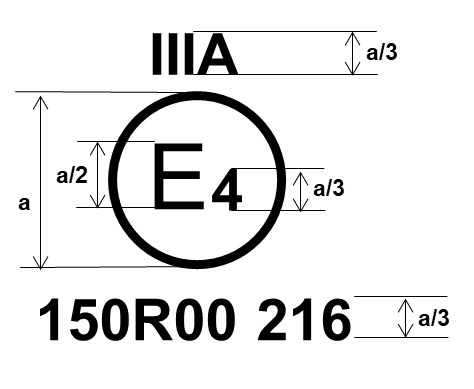 Образец А:Этот знак официального утверждения, наносимый на светоотражающее устройство, показывает, что данный тип устройства официально утвержден в Нидерландах (Е 4) под номером официального утверждения 150R00-216. Номер официального утверждения означает, что официальное утверждение было предоставлено в соответствии с требованиями этих Правил с изменениями, внесенными в них на основании поправок первоначальной серии.Значение "a" см. в таблице 1.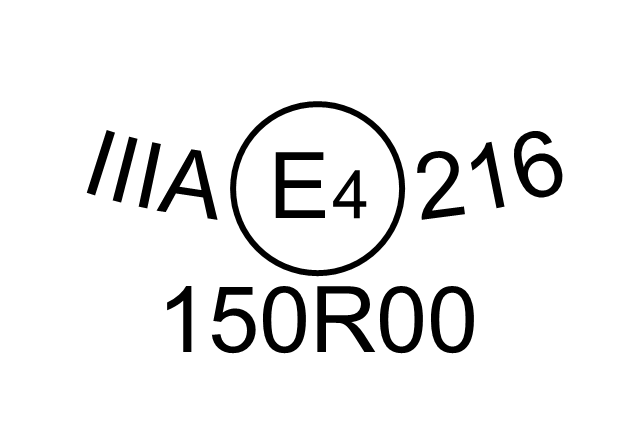 Образец В:То же устройство, что и в образце А, но другая схема расположения.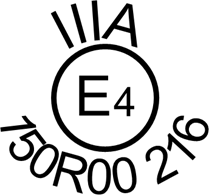 Образец C:То же устройство, что и в образце А, но другая схема расположения.Примечание:	На двух примерах схем знаков официального утверждения образцы D и E представляют собой три возможных варианта маркировки устройства освещения в тех случаях, когда два или более огней являются частью одного блока сгруппированных, комбинированных или совмещенных огней.Примечание:	На двух примерах схем знаков официального утверждения образцы D и E представляют собой три возможных варианта маркировки устройства освещения в тех случаях, когда два или более огней являются частью одного блока сгруппированных, комбинированных или совмещенных огней.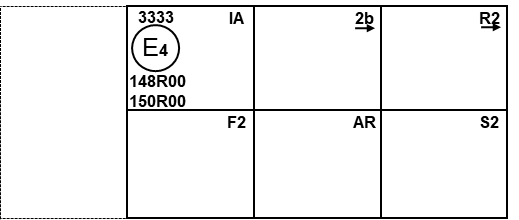 Образец D: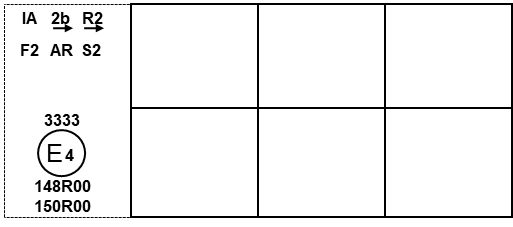 Образец E: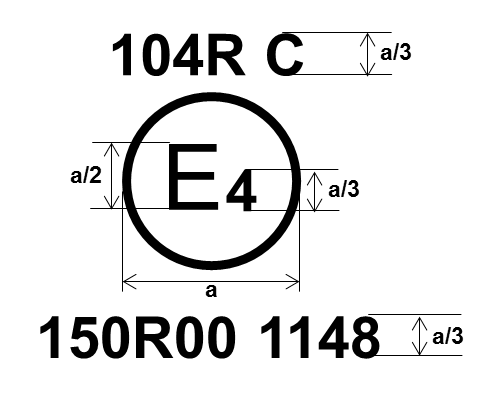 Значение "a" см. в таблице 1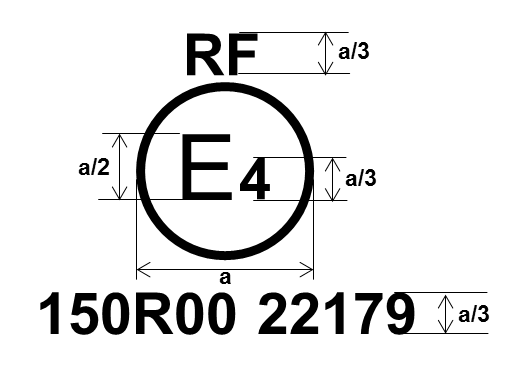 Значение "a" см. в таблице 1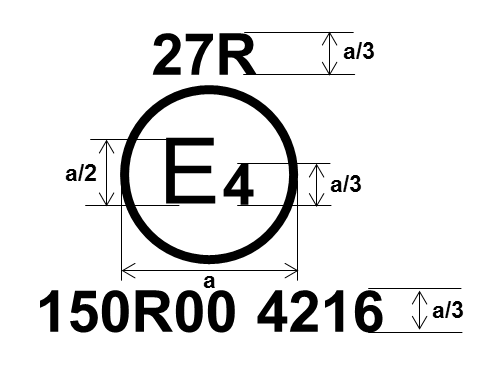 Значение "a" см. в таблице 1